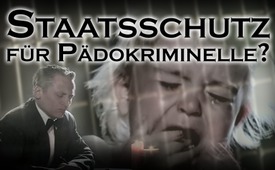 Staatsschutz für Pädokriminelle?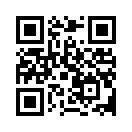 Die amerikanische Autorin Cathy O`Brien beschreibt, wie sie und ihre Tochter bereits als Minderjährige von US-Elitepolitikern wie Ford, Reagan, Bush, Cheney und den Clintons auf abartige Weise sexuell missbraucht wurden. Trotz zahlreicher Beweise wurden juristische Verfahren aus Gründen der „nationalen Sicherheit“ eingestellt. Auch in Europa sollen die Spuren der Pädokriminalität in höchste Kreise von Politik, Staatsanwaltschaften und in die Königshäuser führen. Wer behindert hier die Aufklärung durch die Justiz?Die amerikanische Autorin Cathy O`Brien beschreibt in ihrem Buch „TransFormation of America“, wie sie und ihre Tochter bereits als Minderjährige von US-Elitepolitikern wie Ford, Reagan, Bush, Cheney und den Clintons auf abartige Weise sexuell missbraucht wurden.
Durch die in ihrem Buch veröffentlichten Details erhoffte sie sich, eine Strafverfolgung gegen ihre Peiniger einzuleiten – jedoch vergebens. 
Trotz zahlreicher Beweise wurden Verfahren aus Gründen der „nationalen Sicherheit“ eingestellt.
Auch in Europa sollen die Spuren der Pädokriminalität in höchste Kreise von Politik, Staatsanwaltschaften und in die Königshäuser führen. 

2005 im deutschen Pädo-Skandal „Sachsensumpf“  sind die Untersuchungen hierzu vom damaligen sächsischen Innenminister de Maizière behindert und eingestellt worden.
Mit „Sachsensumpf“ wird eine noch nicht gänzlich aufgeklärte Affäre um die Verwicklung hochrangiger Persönlichkeiten in Sachsen u.a. in die Zwangsprostitution Minderjähriger bezeichnet. Thomas de Maizière wurde wegen Strafvereitelung im Amt angezeigt, da Ermittlungsakten mit Inhalten über namentlich bekannte hochrangige Justizbeamte und Politiker verschwanden. 

Die Anzeige gegen de Maizière hatte keinerlei juristische Konsequenzen – im Gegenteil: Er wurde sogar noch in das Amt des deutschen Bundesministers des Inneren befördert. Somit scheint es auch bei uns in Europa für die sogenannte „nationale Sicherheit“ wichtiger zu sein, hochrangige und international organisierte Pädophile zu schützen – anstatt unsere Kinder.

Angesichts der in unseren Sendungen aufgezeigten pädokriminellen Machenschaften, ob in Politik, Wirtschaft oder in Königshäusern, fragt Klagemauer.tv im Namen des Volkes und der unzähligen Opfer:
Warum seid Ihr Kriminalbeamte, Staatsanwälte und Richter geworden? Wie konntet Ihr Euch auf Staatskosten dem Schutz der Bevölkerung verpflichten und nun Euer Volk so feige im Stich lassen? Ihr bekämpft alltägliche Bagatellen, aber Euren wahren Auftrag vernachlässigt Ihr! Ihr Überrest an volksloyalen Sicherheitskräften, vereinigt Euch miteinander und macht all solchem Machtmissbrauch ein Ende! Das ist eure Stunde! Wer ein solch gewichtiges Amt wie Ihr innehat und das Volk in entscheidender Stunde der Gefahr wehrlos im Stich lässt, ist dem Strafmaß nach einem Deserteur im Krieg gleichzusetzen, der seine Kameraden im Stich lässt und schutzlos dem Feind preisgibt. Eines ist jedoch sicher: Über kurz oder lang wird sich ein Volksgericht heranbilden und mit allen Volksverrätern abrechnen. Oder – um es mit Ronald Bernards Interview-Worten zu sagen: „Vereinigt euch, vereinigt euch, kommt zusammen, und diese ganze Scheißgeschichte
verschwindet!“von ulh.Quellen:http://www.wahrheitssuche.org/cathy.html
http://www.youtube.com/watch?v=Rwz_iZika-4
http://www.youtube.com/watch?v=2oLrmyftOCs(min 46:14 bis min 50:37) 
Kent, Michael - Depesche 02bis04 - Kindersex und die hohe Politik (2013, 32 S. Text)Das könnte Sie auch interessieren:---Kla.TV – Die anderen Nachrichten ... frei – unabhängig – unzensiert ...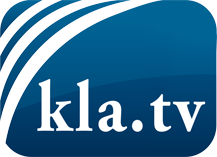 was die Medien nicht verschweigen sollten ...wenig Gehörtes vom Volk, für das Volk ...tägliche News ab 19:45 Uhr auf www.kla.tvDranbleiben lohnt sich!Kostenloses Abonnement mit wöchentlichen News per E-Mail erhalten Sie unter: www.kla.tv/aboSicherheitshinweis:Gegenstimmen werden leider immer weiter zensiert und unterdrückt. Solange wir nicht gemäß den Interessen und Ideologien der Systempresse berichten, müssen wir jederzeit damit rechnen, dass Vorwände gesucht werden, um Kla.TV zu sperren oder zu schaden.Vernetzen Sie sich darum heute noch internetunabhängig!
Klicken Sie hier: www.kla.tv/vernetzungLizenz:    Creative Commons-Lizenz mit Namensnennung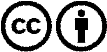 Verbreitung und Wiederaufbereitung ist mit Namensnennung erwünscht! Das Material darf jedoch nicht aus dem Kontext gerissen präsentiert werden. Mit öffentlichen Geldern (GEZ, Serafe, GIS, ...) finanzierte Institutionen ist die Verwendung ohne Rückfrage untersagt. Verstöße können strafrechtlich verfolgt werden.